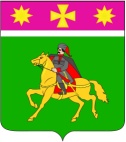 АДМИНИСТРАЦИЯПОЛТАВСКОГО СЕЛЬСКОГО ПОСЕЛЕНИЯКРАСНОАРМЕЙСКОГО РАЙОНАП О С Т А Н О В Л Е Н И Еот 03.02.2022г.                                                                                             № 26  станица ПолтавскаяО присвоении адреса объекту недвижимого имуществаРуководствуясь Федеральным законом от 6 октября 2003 г.                               № 131-ФЗ «Об общих принципах организации местного самоуправления в Российской Федерации», Постановлением Правительства Российской Федерации от 19 ноября 2014 г. № 1221 «Об утверждении Правил присвоения, изменения и аннулирования адресов», на основании заявления председателя Общественного совета по закрытию Полтавского полигона Гаряева А. А., исследования по определению минимального расстояния от границы станицы Полтавской до земельных участков,  администрация Полтавского   сельского   поселения  Красноармейского  района   п о с т а н о в л я е т: 1. Присвоить адрес земельному участку с кадастровым номером 23:13:1201000:264 площадью 33400 кв. м., расположенному  по адресу: Местоположение установлено относительно ориентира, расположенного за пределами участка. Ориентир станица Полтавская. Участок находится примерно в 1000 м, по направлению на северо-запад от ориентира. Почтовый адрес ориентира: край Краснодарский, район Красноармейский:Российская Федерация, Краснодарский край, Красноармейский район, Полтавское сельское поселение, 476 метров на северо-запад от границы станицы Полтавской. 2. Постановление  вступает  в  силу  со  дня  его  подписания.ГлаваПолтавского сельского поселенияКрасноармейского района                                                                   В. А. Побожий